ПРОЕКТАДМИНИСТРАЦИЯ КРАСНОЛИПЬЕВСКОГО СЕЛЬСКОГО ПОСЕЛЕНИЯ РЕПЬЕВСКОГО МУНИЦИПАЛЬНОГО РАЙОНА ВОРОНЕЖСКОЙ ОБЛАСТИ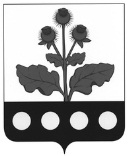 ПОСТАНОВЛЕНИЕ «      »                 2017 г. № с. КраснолипьеВ соответствии с Федеральным законом от 06.10.2003 г № 131 – ФЗ «Об общих принципах организации местного самоуправления в Российской Федерации», Постановления Правительства Российской Федерации от 10.02.2017 № 169 «Об утверждении Правил предоставления и распределения субсидий из федерального бюджета бюджетам субъектов Российской Федерации на поддержку государственных программ субъектов Российской Федерации и муниципальных программ формирования современной городской среды», Уставом Краснолипьевского сельского поселения, администрация Краснолипьевского сельского поселения Репьевского муниципального района Воронежской области постановляет: 1. Утвердить муниципальную программу Краснолипьевского сельского поселения «Формирование комфортной городской среды на 2018-2022 г.г.» согласно приложению.2.Постановление вступает в силу со дня обнародования.3. Контроль за исполнением настоящего постановления оставляю за собой.ПРИЛОЖЕНИЕк постановлению администрации Краснолипьевского сельского поселения от «     » __________ 2017 года № _____Муниципальная программа Краснолипьевского сельского поселения «Формирование комфортной городской среды на 2018-2022 годыПаспорт муниципальной программы Краснолипьевского сельского поселения «Формирование комфортной городской среды на 2018 -2022 годы» Раздел I. Характеристика текущего состояния сектора благоустройства Краснолипьевского сельского поселенияТерритория Краснолипьевского сельского поселения входит в состав территории Репьевского муниципального района Воронежской области, расположена в центральной его части, занимает площадь 94,73 кв. км, административный центр – Село Краснолипье. В состав сельского поселения входят территории двух населенных пунктов: село Краснолипье и хутор Дубинин. В Настоящее время в хуторе Дубинин нет жилых домов и никто не проживает. Село Краснолипье является населенным пунктом  с численностью населения более 1000 человек. Важной составляющей качества жизни населения, благоприятной жизненной среды, комфортных условий для проживания в с. Краснолипье является благоустройство территории.Благоустройство территории села представляет собой комплекс мероприятий, направленных на обеспечение безопасных, удобных условий проживания граждан, поддержания и улучшения санитарного и эстетического состояния дворовых и общественных территорий (включая создание, приобретение, установку, устройство, реконструкцию, модернизацию, ремонт дворовых и общественных территорий или отдельных объектов и элементов на них расположенных).Текущее состояние большинства дворовых территорий многоквартирных домов, а также общественных территорий в с. Краснолипье не соответствует современным требованиям к местам проживания и проведения культурно-досуговой деятельности граждан, обусловленным нормами Градостроительного и Жилищного кодексов Российской Федерации.До настоящего времени благоустройство дворовых территорий осуществлялось по отдельным видам работ, без взаимной увязки элементов благоустройства. Некоторые виды работ по благоустройству практически не производились: работы по содержанию зеленых зон дворовых территорий, организации новых дворовых площадок для отдыха детей разных возрастных групп, устройство парковок для временного хранения автомобилей. Существующее положение обусловлено рядом факторов: появление новых современных требований к благоустройству и содержанию дворовых территорий, недостаточное финансирование мероприятий в предыдущие годы, отсутствие комплексного подхода к решению проблемы формирования и обеспечения комфортной и благоприятной для проживания населения среды.Вопросы благоустройства территории с. Краснолипье требуют поиска эффективных решений. Необходимо принятие комплекса мер, направленных на приведение в надлежащее состояние общественных территорий, дворовых территорий многоквартирных домов и проездов к дворовым территориям, от состояния которых во многом зависит качество жизни населения. Комплексный, программный подход к вопросам благоустройства с. Краснолипье позволит сформировать многофункциональную адаптивную среду для проживания граждан. Также при выполнении работ по благоустройству необходимо учитывать мнение жителей                       с. Краснолипье и сложившуюся инфраструктуру дворовых и общественных территорий для определения функциональных зон.В существующем жилищном фонде многоквартирных домов на территории сельского поселения объекты благоустройства дворов за многолетний период эксплуатации пришли в ветхое состояние и не отвечают в полной мере нормативным требованиям:- асфальтовое покрытие дворовых территорий и проездов  пришло в негодность или полностью отсутствует;- во дворах отсутствует необходимый набор малых архитектурных форм;-  отсутствуют детская и спортивная площадки.Общественные территории сельского поселения: зона «Молодежная», Центральный парк, пл. Ленина, которые являются основными местами отдыха жителей сельского поселения,  требуют  реконструкции и обновления.Водопроводные сети, артезианские скважины и башни Рожновского имеют 100% износ и требуют полной замены.В связи с этим назрела необходимость разработки и реализации муниципальной программы Краснолипьевского сельского поселения «Формирование комфортной городской среды на 2018-2022 годы» (далее – Программа), которой предусматривается целенаправленная работа по комплексному благоустройству дворовых территорий многоквартирных домов с. Краснолипье, а также благоустройству территорий общего пользования.Комплексное благоустройство дворовых территорий многоквартирных домов включает в себя такие вопросы, как ремонт дорожного покрытия проездов, обустройство детской, спортивной площадки, совершенствование освещения, а также озеленение с устройством газонов, посадкой деревьев и кустарников, установка малых архитектурных форм, организация доступности к дворовой инфраструктуре маломобильных групп населения.Для обеспечения благоустройства территорий общего пользования целесообразно проведение следующих мероприятий: - озеленение, уход за зелеными насаждениями; - оборудование малыми архитектурными формами, иными некапитальными объектами; - устройство пешеходных дорожек, - освещение территорий, в т. ч. декоративное; - установка скамеек и урн, контейнеров для сбора мусора; - оформление цветников; - обеспечение физической, пространственной и информационной доступности общественных территорий для инвалидов и других маломобильных групп населения;- другие виды работ. В целях улучшения водоснабжения первоочередными задачами являются: - перебуривание   одной из действующих артезианских скважин;- замена водопровода по ул. Ленина с. Краснолипье.Выполнение всего комплекса работ, предусмотренных муниципальной программой, создаст условия для благоустроенности и придания привлекательности объектам с. Краснолипье. Раздел II. Приоритеты политики в сфере благоустройства, формулировка целей                        и постановка задач муниципальной программы.Приоритетами муниципальной политики в сфере благоустройства являются:- повышение комфортности условий проживания граждан в муниципальном образовании;- повышение уровня благоустройства территорий.Целью программы является повышение уровня комплексного благоустройства территории с. Краснолипье.Для достижения поставленной цели необходимо решение следующих задач:- повышение уровня благоустройства дворовых территорий многоквартирных домов села Краснолипье;- повышение уровня благоустройства муниципальных территорий общего пользования (парков, скверов, детских площадок и т.д.);- создание (восстановление, реконструкция) объектов централизованной (нецентрализованной) систем холодного водоснабжения в муниципальном образовании.- повышение уровня вовлеченности заинтересованных граждан, организаций в реализацию мероприятий по благоустройству территории села Краснолипье.В результате реализации мероприятий Программы на наиболее посещаемых муниципальных территориях общего пользования  Краснолипьевского сельского поселения, отобранных в соответствии с перечнем объектов благоустройства муниципальных территорий будут проведены работы по благоустройству.  В результате реализации мероприятий, предусмотренных Программой, планируется:    – повышение уровня благоустройства общественных территорий;   – обеспечение комфортности проживания жителей Краснолипьевского сельского поселения.     Таблица 2Раздел III. Сроки реализации Программы.Реализация мероприятий программы рассчитана на период с 2018 года по 2022 год.Раздел IV. План реализации и обобщенная характеристика основных мероприятий Программы с планом реализацииМероприятия по реализации программы определяют основные положения для достижения   целей и задач, а также нормативно-правовые акты, принимаемые на муниципальном уровне. В рамках Программы запланировано благоустройство следующих территорий в  с. Краснолипье:а) всех дворовых территорий, нуждающихся в благоустройстве и подлежащих благоустройству в период реализации программы, исходя из минимального перечня работ по благоустройству. К дворовым территориям, нуждающимся в благоустройстве, относятся дворовые территории многоквартирных домов, физическое состояние и уровень благоустройства которых не соответствует правилам благоустройства поселений.Физическое состояние дворовой территории и отдельных элементов благоустройства, необходимость ее благоустройства исходя из минимального перечня работ определяются по результатам инвентаризации, проведенной в порядке, утвержденном постановлением администрации Краснолипьевского сельского поселения от 25.08.2017 г. № 37 «О создании муниципальной инвентаризационной комиссии по проведению инвентаризации дворовых и общественных территорий, нуждающихся в благоустройстве, на территории Краснолипьевского сельского поселения».В минимальный перечень видов работ по благоустройству дворовых территорий многоквартирных домов входит:- ремонт дворовых проездов;- обустройство тротуара;- обеспечение освещения дворовых территорий (4 электрические опоры, 4 уличных светильника);- оборудование детской площадки (песочница, качели – балансир, качели-маятник, карусель, беседка детская, 2 скамейки, 1 урна)-оборудование спортивной площадки (турник, шагоход, рукоход, стойка с баскетбольным кольцом, 2 волейбольные стойки и сетка, беседка, стол для игры в шахматы, 2 скамейки, 1 урна)- установка малых архитектурных форм (4 вазона, 4 вазонных комплекса, 2 скамейки, 2 урны).Очередность проведения работ по благоустройству дворовых территорий,  исходя из минимального перечня работ в рамках реализации программы Краснолипьевского сельского поселения «Формирование комфортной городской среды» на 2018-2022 годы», определяется общественной комиссией, утвержденной постановлением  администрации Краснолипьевского сельского поселения от 09.10.2017 г. № 43 « О создании общественной комиссии и утверждении отдельных порядков в целях реализации приоритетного проекта «Формирование комфортной городской среды на 2018-2022 годы»» (далее - комиссия) с учетом сроков поступления  предложений заинтересованных лиц об их участии в выполнении указанных работ. При этом к заинтересованным лицам относятся представители органов местного самоуправления, бизнеса, общественных объединений, физические лица, заинтересованные в проекте благоустройства и готовые участвовать в его реализации. Заявления заинтересованных лиц, поданные в администрацию Краснолипьевского сельского поселения в рамках разработки муниципальной программы Краснолипьевского сельского поселения «Формирования комфортной городской среды на 2018-2022 годы», включаются в муниципальную программу в порядке первой очереди. При проведении работ по благоустройству дворовых территорий исходя из минимального перечня работ в рамках реализации Программы заинтересованные лица должны обеспечить свое трудовое участие. Трудовое участие заинтересованных лиц осуществляется в форме выполнения заинтересованными лицами неоплачиваемых работ, не требующих специальной квалификации. Минимальным объемом трудового участия заинтересованных лиц может являться однократное проведение коллективного субботника. Под субботником в данном случае понимается коллективное выполнение неоплачиваемых, не требующих специальной квалификации работ по благоустройству дворовой территории, включая подготовку дворовой территории к началу ремонтных работ (демонтаж оборудования, уборка мусора), выполнение покрасочных работ, земляных работ, высадка деревьев и иные виды работ.     Трудовое участие заинтересованных лиц при реализации мероприятий по благоустройству дворовых территорий подтверждается документально. В качестве документов (материалов), подтверждающих трудовое участие могут быть представлены отчет подрядной организации о выполнении работ, включающей информацию о проведении мероприятия с трудовым участием граждан, отчет совета многоквартирного дома, лица, управляющего многоквартирным домом о проведении мероприятия с трудовым участием граждан. При этом рекомендуется в качестве приложения к такому отчету представлять фото-, видеоматериалы, подтверждающие проведение мероприятия с трудовым участием граждан. Документы, подтверждающие трудовое участие, представляются в администрацию Краснолипьевского сельского поселения не позднее 10 календарных дней со дня окончания работ, выполняемых заинтересованными лицами. По решению заинтересованных лиц в заявления о включении дворовых территорий в Программу могут быть включены мероприятия из дополнительного перечня видов работ по благоустройству дворовых территорий многоквартирных домов при условии финансирования данных мероприятий за счет заинтересованных лиц. В перечень дополнительных видов работ по благоустройству дворовых территорий многоквартирных домов входит:- выполнение работ по озеленению;- установка пандусов и других элементов для формирования доступности к объектам городской среды маломобильных групп граждан;- установка двух контейнерных площадок; - иные виды работ.б) всех общественных территорий сельского поселения, нуждающихся в благоустройстве и подлежащих благоустройству в период реализации программы. К общественным территориям, нуждающимся в благоустройстве относятся общественные территории, физическое состояние и уровень благоустройства которых не соответствует правилам благоустройства поселений, а также потребностям жителей Краснолипьевского сельского поселения.    Физическое состояние общественных территорий и отдельных элементов благоустройства определяются по результатам инвентаризации, проведенной комиссией, утвержденной постановлением администрации Краснолипьевского сельского поселения от 25.08.2017 г. № 37 «О создании муниципальной инвентаризационной комиссии по проведению инвентаризации дворовых и общественных территорий, нуждающихся в благоустройстве, на территории Краснолипьевского сельского поселения».  В перечень мероприятий по благоустройству территорий общего пользования входят:- благоустройство площади;- благоустройство парка;- благоустройство стадиона;- обустройство зоны отдыха «Молодежная»;в) объектов централизованной (нецентрализованной) систем холодного водоснабжения                с. Краснолипье, подлежащих созданию (восстановлению, реконструкции) по решению уполномоченного органа местного самоуправления сельского поселения:- перебуривание артезианской скважины.Раздел V. Прогноз ожидаемых результатов реализации программыВ результате реализации мероприятий Программы в с. Краснолипье  планируется:- произвести минимальный перечень видов работ по благоустройству дворовых территорий многоквартирных домов с учетом мнений заинтересованных лиц на включенных в муниципальную программу дворовых территориях многоквартирных домов, нуждающихся в благоустройстве и подлежащих благоустройству в период с 2018 по 2022 годы;- благоустроить все территории общего пользования, включенные в муниципальную программу по результатам общественных обсуждений, в период с 2018 по 2022 годы;- создать (восстановить, реконструировать) объекты централизованной (нецентрализованной) систем холодного водоснабжения с. Краснолипье, по решению уполномоченного органа местного самоуправления сельского поселения;Основным ожидаемым результатом реализации Программы является повышение уровня благоустройства территории с. Краснолипье. Проведение мероприятий Программы создаст необходимый минимальный уровень комфортной среды для жителей многоквартирных домов, условия для культурно-досуговой деятельности, отдыха и занятий спортом для всех жителей              с. Краснолипье. При реализации муниципальной программы возможно возникновение следующих рисков, оказывающих влияние на конечные результаты реализации мероприятий программы, к числу которых относятся:- бюджетные риски, связанные с дефицитом регионального и местных бюджетов и возможностью невыполнения своих обязательств по софинансированию мероприятий программы; - социальные риски, связанные с низкой социальной активностью населения, отсутствием  массовой культуры соучастия в благоустройстве дворовых территорий;- управленческие риски, связанные с неэффективным управлением реализацией программы, низким качеством межведомственного взаимодействия, недостаточным контролем над реализацией программы;- иные риски, которые могут препятствовать выполнению программы.Раздел VI. Основные меры правового регулирования, направленные на достижение цели и (или) конечных результатовОсновными инструментами правового регулирования, направленными на достижение целей и (или) конечных результатов муниципальной программы, являются нормативные правовые акты Российской Федерации, Воронежской области, администрации Краснолипьевского сельского поселения.- Федеральный закон от 6 октября  2003 года № 131-ФЗ «Об общих принципах организации местного самоуправления в Российской Федерации»;- Федеральный закон от 5 апреля 2013 года N 44-ФЗ «О контрактной системе в сфере закупок товаров, работ, услуг для обеспечения государственных и муниципальных нужд»; - Постановление Правительства Российской Федерации от 10 февраля 2017 года №169 «Об утверждении правил представления и распределения субсидий из федерального бюджета бюджетам субъектов Российской Федерации на поддержку государственных программ субъектов Российской Федерации и муниципальных программ формирования современной городской среды»; - иные нормативно-правовые акты. Раздел VII. Перечень мероприятий ПрограммыВ рамках реализации Программы планируется проведение комплекса работ за счет средств местного бюджета с привлечением средств областного бюджета и федерального бюджета. Основной принцип мероприятий – адресный подход к решению обозначенных проблем. При разработке Программы учитывалась потребность в различных формах благоустройства территории с. Краснолипье, текущее состояние благоустройства и степень изношенности отдельных элементов благоустройства.Перечень мероприятий Программы приведен в приложении 1 к настоящей Программе.Раздел VIII. Целевые индикаторы ПрограммыЦелевые индикаторы Программы (количественные показатели, отражающие степень достижения целей и решения задач Программы) приведены в приложении 2 в настоящей Программе.Раздел IX. Ресурсное обеспечение программы за счет всех источников финансированияПрогнозируемый объем финансирования мероприятий муниципальной программы составляет 11400, 0 тыс. рублей, в том числе:- федеральный бюджет  – __________ рублей, - областной бюджет – 10260,0  тыс. рублей;- местный бюджет – 1140,0 тыс. рублей;- внебюджетные источники –__________ руб.Объемы бюджетных ассигнований уточняются в соответствии с возможностями бюджетов всех уровней.Ресурсное обеспечение и прогнозная (справочная) оценка расходов за счет всех источников финансирования реализации муниципальной Программы на 2018-2022 годы приведены в Приложении 3.Раздел X. Осуществление контроля за реализацией муниципальной программойКонтроль и координация реализации муниципальной программы осуществляется общественной комиссией созданной администрацией Краснолипьевского сельского поселения.Сведения об основных мероприятияхмуниципальной программы Краснолипьевского сельского поселения «Формирование комфортной городской среды» на 2018-2022 годы                                   Приложение  2                                                                                к муниципальной программе Краснолипьевского сельского поселения  «Формирование комфортной городской среды» на 2018-2022 годыС В Е Д Е Н И Яо показателях (индикаторах) муниципальной программы                                    Краснолипьевского сельского поселения «Формирование комфортной городской среды на 2018-2022 годы»                                                       Приложение 3       к муниципальной программе Краснолипьевского сельского поселения «Формирование комфортной городской среды на 2018-2022 годыРесурсное обеспечение муниципальной программы Краснолипьевского сельского поселения «Формирование комфортной городской среды» на 2018-2022 годы за счет всех источников финансированияОб утверждении муниципальной программы Краснолипьевского сельского поселения «Формирование комфортной городской среды на 2018-2022 годы»Глава сельского поселенияТ.И. ЕрёминаНаименованиеПрограмма «Формирование комфортной городской среды на 2018-2022 годы» Краснолипьевского  сельского поселения Репьевского муниципального района Воронежской области (далее - Программа) Ответственный исполнитель программыАдминистрация Краснолипьевского сельского поселения Адрес: 396385, Воронежская область, Репьевский район, село Краснолипье, пл. Ленина, д. №4 Участники ПрограммыАдминистрация Краснолипьевского сельского поселения;Департамент жилищно-коммунального хозяйства и энергетики Воронежской области (по согласованию);Администрация Репьевского муниципального района (по согласованию);Исполнители работ по муниципальным контрактам (по согласованию);Граждане  и организации  Краснолипьевского сельского поселения.Подпрограммы Программы, в том числе федеральные целевые программыОтсутствуют Основные цели ПрограммыЦелью настоящей программы является:1. Повышение уровня благоустройства территории Краснолипьевского поселения Репьевского муниципального района  Воронежской области (далее – Краснолипьевское сельское поселение);2. Повышение уровня вовлеченности заинтересованных граждан и организаций к участию в решении вопросов благоустройства Краснолипьевского сельского поселения.Задачи программы- Повышение уровня благоустройства общественных территорий Краснолипьевского сельского поселения;- Формирование реализованных практик благоустройства на территории Краснолипьевского сельского поселения;- Повышение уровня вовлеченности организаций, заинтересованных граждан, проживающих и расположенных на территории Краснолипьевского сельского поселения в реализацию мероприятий по благоустройству территории Краснолипьевского сельского поселения.Целевые  индикаторы и показатели ПрограммыКоличество благоустроенных дворовых территорий;- Доля благоустроенных дворовых  территорий от общего количества дворовых территорий;- Количество благоустроенных муниципальных территорий общего пользования;- Доля благоустроенных муниципальных территорий общего пользования от общего количества территорий общего пользования;Сроки и этапы  реализации ПрограммыМероприятия Программы охватывают период  2018-2022 годыОбъемы бюджетных ассигнованийОбщий объем бюджетных ассигнований для реализации Программы составляет - тыс. руб., в том числе за счет:   федерального бюджета –   тыс. руб. (по согласованию);   областного бюджета –   тыс. руб. (по согласованию);   бюджета Краснолипьевского сельского поселения –   тыс. руб.;   средства внебюджетных источников – тыс. руб. (по согласованию)Ожидаемые результаты реализации ПрограммыВ результате реализации мероприятий Программы к 2022 году ожидается:- повышение уровня благоустройства дворовых территорий и увеличение доли благоустроенных дворовых территорий  многоквартирных домов              в селе Краснолипье;- повышение уровня благоустройства территорий общего пользования и увеличение доли благоустроенных территорий общего пользования в Краснолипьевском сельском поселении;№п/пОжидаемые результаты реализации программыОценка влияния ожидаемых результатов на функционирование экономики и социальной сферы муниципального образованияОценка влияния ожидаемых результатов на функционирование экономики и социальной сферы муниципального образования1.Благоустройство дворовых территорий многоквартирных домов сельского поселения- улучшит параметры качества жизни населения, демографическую ситуацию;- повысит конкурентоспособность муниципального образования, его привлекательность для населения и бизнеса;- сформирует на территории муниципального образования новые и современные общественные пространства.- улучшит параметры качества жизни населения, демографическую ситуацию;- повысит конкурентоспособность муниципального образования, его привлекательность для населения и бизнеса;- сформирует на территории муниципального образования новые и современные общественные пространства.2.Благоустройство территорий общего пользования- улучшит параметры качества жизни населения, демографическую ситуацию;- повысит конкурентоспособность муниципального образования, его привлекательность для населения и бизнеса;- сформирует на территории муниципального образования новые и современные общественные пространства.- улучшит параметры качества жизни населения, демографическую ситуацию;- повысит конкурентоспособность муниципального образования, его привлекательность для населения и бизнеса;- сформирует на территории муниципального образования новые и современные общественные пространства.3Улучшение водоснабжения  сельского поселения- улучшит параметры качества жизни населения, демографическую ситуацию;- повысит конкурентоспособность муниципального образования, его привлекательность для населения и бизнеса;- сформирует на территории муниципального образования новые и современные общественные пространства.- улучшит параметры качества жизни населения, демографическую ситуацию;- повысит конкурентоспособность муниципального образования, его привлекательность для населения и бизнеса;- сформирует на территории муниципального образования новые и современные общественные пространства.4.Принятие новых современных правил благоустройства, соответствующим федеральным методическим рекомендациям- качественно изменит уровень планирования и реализации мероприятий по благоустройству (сделает их современными, эффективными, оптимальными, открытыми, востребованными гражданами)- запустит реализацию механизма поддержки мероприятий по благоустройству инициированных гражданами;- запустит дополнительный механизм финансового участия граждан и организаций в реализации мероприятий по благоустройству;- сформирует дополнительные инструменты общественного контроля за реализации мероприятий на территории сельского поселения- качественно изменит уровень планирования и реализации мероприятий по благоустройству (сделает их современными, эффективными, оптимальными, открытыми, востребованными гражданами)- запустит реализацию механизма поддержки мероприятий по благоустройству инициированных гражданами;- запустит дополнительный механизм финансового участия граждан и организаций в реализации мероприятий по благоустройству;- сформирует дополнительные инструменты общественного контроля за реализации мероприятий на территории сельского поселенияОсновные риски, оказывающие влияние на конечные результаты реализации мероприятий региональной программыОсновные риски, оказывающие влияние на конечные результаты реализации мероприятий региональной программыОсновные риски, оказывающие влияние на конечные результаты реализации мероприятий региональной программыОсновные риски, оказывающие влияние на конечные результаты реализации мероприятий региональной программы№п/пНаименование рискаНаименование рискаМероприятия по предупреждению рисков1.Бюджетные риски, связанные с дефицитом регионального и местных бюджетов.Бюджетные риски, связанные с дефицитом регионального и местных бюджетов.1. Реализация требований об обязательном закреплении за собственниками, законными владельцами (пользователями) обязанности по содержанию прилегающих территорий.2. Использование механизмов софинансирование гражданами и организациями мероприятий по благоустройству2.Риски, связанные с возможностью невыполнения гражданами и организациями своих обязательств по софинансированию мероприятий муниципальной программы.Риски, связанные с возможностью невыполнения гражданами и организациями своих обязательств по софинансированию мероприятий муниципальной программы.1. Закрепления в протоколах общих собраний и договорах о выделении бюджетного финансирования обязательств по софинансированию работ и ответственности за их нарушение2. Использования механизмов судебного взыскания задолженности3.Социальные риски, связанные с низкой социальной активностью населения, отсутствием  массовой культуры соучастия в благоустройстве дворовых территорий и т.п.Социальные риски, связанные с низкой социальной активностью населения, отсутствием  массовой культуры соучастия в благоустройстве дворовых территорий и т.п.1. Проведение информационно-разъяснительной работы в средствах массовой информации в целях стимулирования активности граждан и бизнеса.2. Проведение встреч с населением, семинаров, круглых столов.3. Участие представителей органов местного самоуправления в общих собраниях собственников помещений в МКД.4.Управленческие (внутренние) риски, связанные с неэффективным управлением реализацией муниципальной программы, низким качеством межведомственного взаимодействия, недостаточным контролем над реализацией муниципальной программы и т. д.Управленческие (внутренние) риски, связанные с неэффективным управлением реализацией муниципальной программы, низким качеством межведомственного взаимодействия, недостаточным контролем над реализацией муниципальной программы и т. д.1. Проведение предварительной методологической работы, в том числе, с привлечением экспертов.2. Учёт единой методологии, разработанной на федеральном уровне.3. Организация жесткого контроля соблюдения графиков реализации муниципальной программы. Приложение 1                                                                                                    к муниципальной программе Краснолипьевского сельского поселения  « Формирование комфортной городской среды» на 2018-2022 годы»Наименование основного мероприятияОтветственный исполнитель Срок реализации Ожидаемый результат (краткое описание) Проведение мероприятий по благоустройству дворовых многоквартирных домов                    с. Краснолипье:- ремонт дворовых проездов;- обустройство тротуара;- обеспечение освещения дворовых территорий (4 электрические опоры, 4 уличных светильника);- оборудование детской площадки (песочница, качели – балансир, качели-маятник, карусель, беседка детская, 2 скамейки, 1 урна)-оборудование спортивной площадки (турник, шагоход, рукоход, стойка с баскетбольным кольцом, 2 волейбольные стойки и сетка, беседка, стол для игры в шахматы, 2 скамейки, 1 урна)- установка малых архитектурных форм (4 вазона, 4 вазонных комплекса, 2 скамейки, 2 урны).Администрация Краснолипьевского сельского поселения; Администрация Репьевского муниципального  района (по согласованию)2018- 2022 годы- Повышение общего уровня благоустройства территории Краснолипьевского сельского поселения; - благоустройство дворовых территорий, многоквартирных домов;  - создание условий для комфортного проживания жителей многоквартирных домов Проведение мероприятий по благоустройству общественных территорий сельского поселения: - благоустройство площади;- благоустройство парка;- благоустройство стадиона;- обустройство зоны отдыха «Молодежная».Администрация Краснолипьевского сельского поселения; Администрация Репьевского муниципального  района (по согласованию)2018-2022 годы- Повышение общего уровня благоустройства территории Краснолипьевского сельского поселения;- благоустройство общественных территорий сельского поселения, что позволит им стать украшением центра с. Краснолипье; - создание условий для комфортного проживания жителей сельского поселенияПроведение мероприятий по созданию (восстановлению, реконструированию) объектов централизованной (нецентрализованной) систем холодного водоснабжения                         с. Краснолипье:перебуривание артезианской скважины на ул. КомароваАдминистрация Краснолипьевского сельского поселения; Администрация Репьевского муниципального  района (по согласованию)2018-2022 годы- Обеспечение жителей сельского поселения качественной водой, отвечающей санитарным нормам  и требованиям- формирование благоприятных и привлекательных условий  для комфортного проживания граждан  в сельской местности№п/пНаименование показателя (индикатора)Единица измерения2018год2019 год2020 год2021 год2022 год1.Количество благоустроенных дворовых территорий ед.112.Доля благоустроенных дворовых  территорий от общего количества дворовых территорий%501003.Количество благоустроенных муниципальных территорий общего пользования ед.11114.Доля благоустроенных муниципальных территорий общего пользования от общего количества территорий общего пользования%1530455Количество восстановленных и реконструированных объектов холодного водоснабженияед.16.Доля восстановленных и реконструированных объектов холодного водоснабжения%25НаименованиеОтветственный исполнитель, соисполнитель, государственный (муниципальный) заказчик-координатор, участник Источник финансированияОбъем финансирования, тыс. рублейОбъем финансирования, тыс. рублейОбъем финансирования, тыс. рублейОбъем финансирования, тыс. рублейОбъем финансирования, тыс. рублейОбъем финансирования, тыс. рублейНаименованиеОтветственный исполнитель, соисполнитель, государственный (муниципальный) заказчик-координатор, участник Источник финансирования2018-202220182019202020212022Муниципальная  программа  Краснолипьевского сельского поселения «Формирование комфортной городской среды на 2018-2022 годы»Администрация Краснолипьевского сельского поселения; Администрация Репьевского муниципального района (по согласованию) Итого114002900,02000,02000,03000,01500,0Муниципальная  программа  Краснолипьевского сельского поселения «Формирование комфортной городской среды на 2018-2022 годы»Администрация Краснолипьевского сельского поселения; Администрация Репьевского муниципального района (по согласованию) Федеральный бюджетМуниципальная  программа  Краснолипьевского сельского поселения «Формирование комфортной городской среды на 2018-2022 годы»Администрация Краснолипьевского сельского поселения; Администрация Репьевского муниципального района (по согласованию) Областной бюджет10260,02610,01800.01800,02700.01350,0Муниципальная  программа  Краснолипьевского сельского поселения «Формирование комфортной городской среды на 2018-2022 годы»Администрация Краснолипьевского сельского поселения; Администрация Репьевского муниципального района (по согласованию) Местный бюджет1140,0290,0200,0200,0300,0150,0Муниципальная  программа  Краснолипьевского сельского поселения «Формирование комфортной городской среды на 2018-2022 годы»Администрация Краснолипьевского сельского поселения; Администрация Репьевского муниципального района (по согласованию) Внебюджетные источники (по согласованию)